Как узнать сетевые характеристики Вашего персонального компьютераНажимаем кнопку «Start/Пуск» и выбираем пункт «Run/Выполнить»  В появившемся окошке набираем  cmd.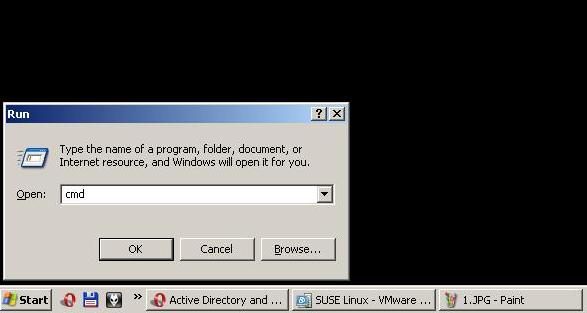 Нажимаем «ОК», и появляется еще одно окно. В нем набираем команду   ipconfig /all   (перед / - пробел)Нажимаем клавишу «Enter» и получаем приблизительно такой результат: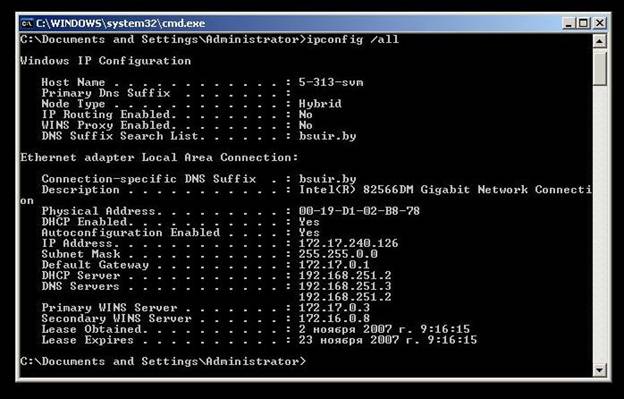 Здесь у нас отображены:в строке Host Name  - имя машины (здесь это 5-313-svm)в строке Physical Address  - MAC (здесь это 00-19-D1-02-B8-78)в строке IP Address – соответственно IP-адрес (здесь это 172.17.240.126)В русифицированых системах строки называются «Имя компьютера», «Физический адрес» и «IP-адрес».Для владельцев машин со старыми (95, 98) версиями Windows набирать нужно не cmd, а command.Как узнать сетевые характеристики Вашего персонального компьютера в ОС LinuxВыбрать в меню консоль (terminal) или перейти в консольный режим по нажатию клавишь Ctrl+Alt+F1:выполнить команду:/# su, ввести пароль;выпонить команду:/# ifconfigЗдесь:имя машины - 5-313-kolnix, 
IP-адрес - 172.17.1.14,
MAC-адрес - 00-0D-61-27-8D-C9.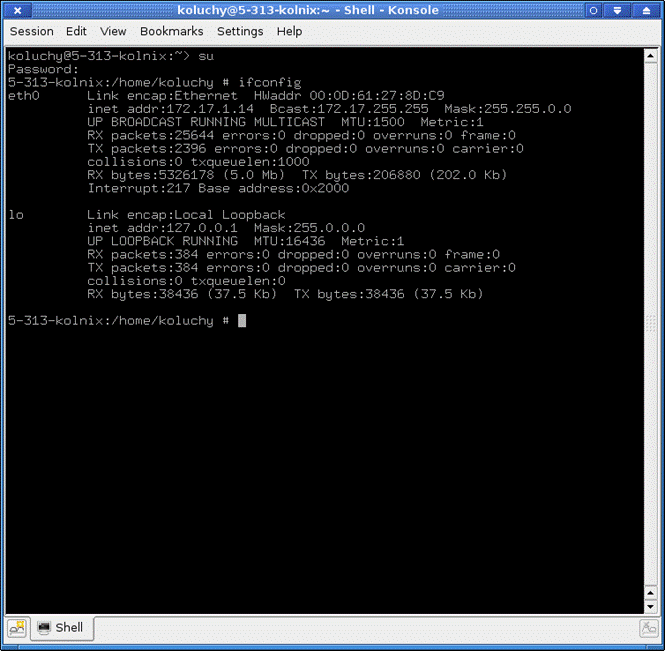 